Getting into Beta Classroom IC and setting up your gradebook.Setting up Beta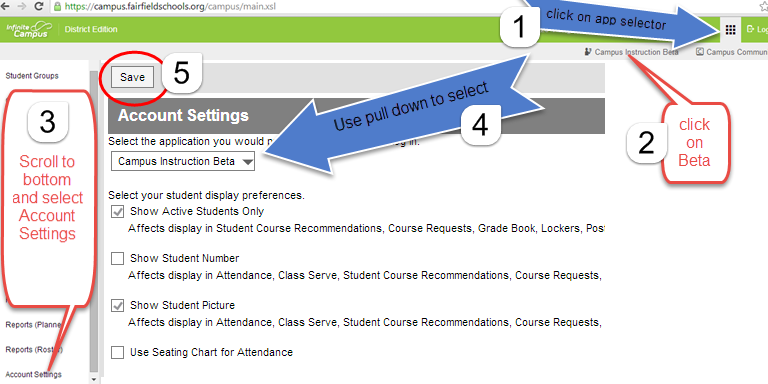 Setting up your gradebookA								B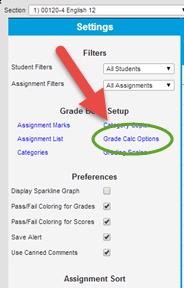 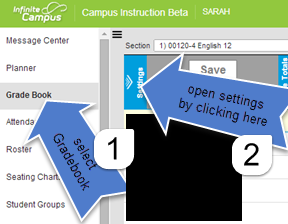 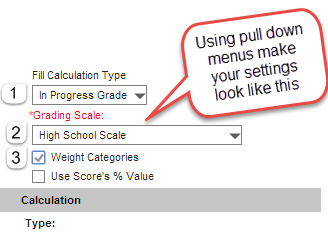 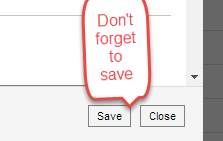 